Схема 42к приложению 2к постановлению Администрациигорода Ханты-Мансийскаот____ №____Территориямуниципального бюджетного учреждения дополнительного образования «Центр психолого-педагогической, медицинской 
и социальной помощи»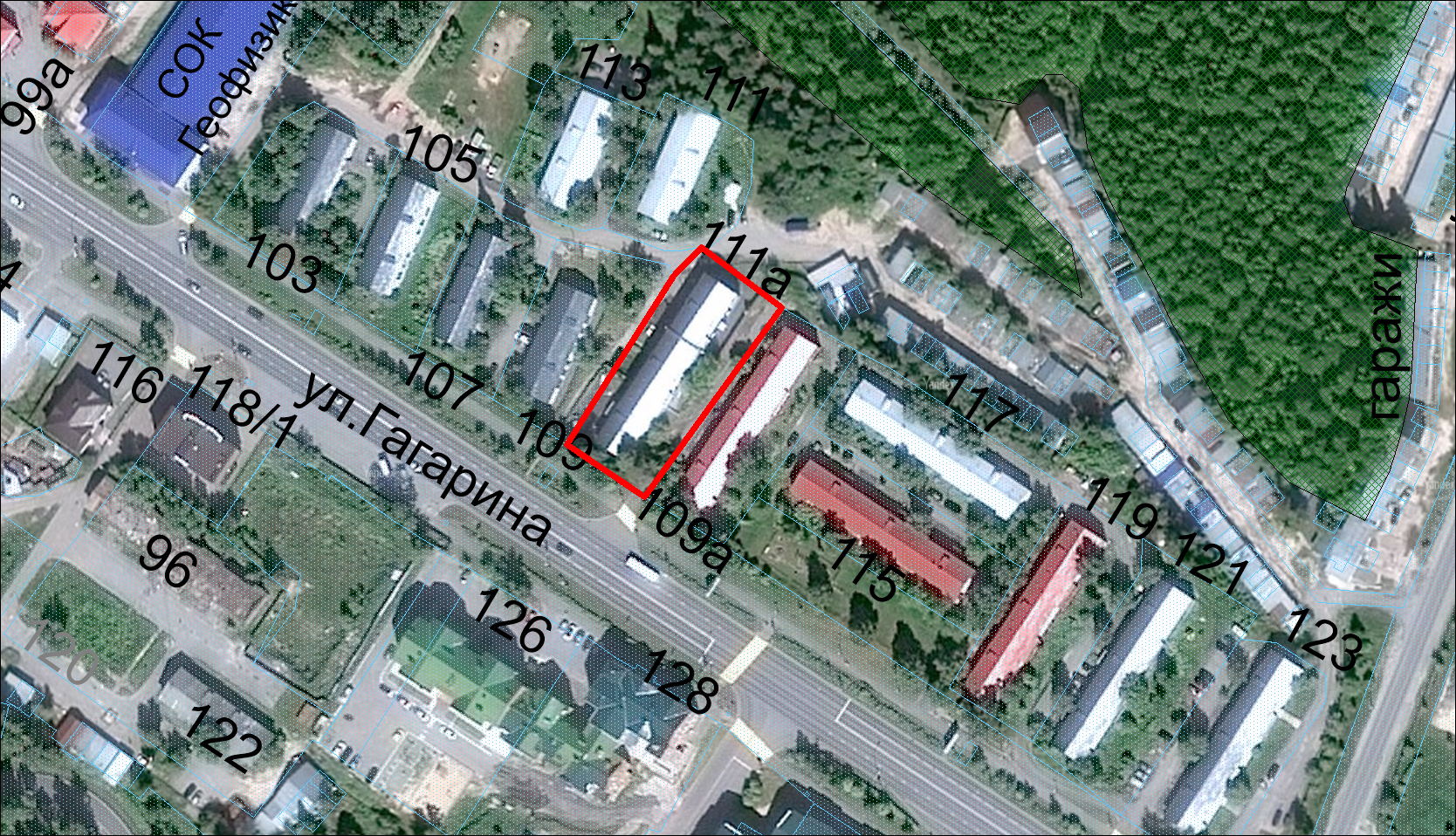 